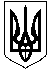 Міністерство освіти і науки УкраїниДепартамент науки і освітиХарківської обласної державної адміністраціїДержавний навчальний заклад                        «Харківське вище професійне училище № 6»61036 м. Харків, вул. Мухачова, 1. тел. 723-07-90, 51-30-01e-mail  dir.vpu6@ptukh.org.ua  Код ЄДРПОУ -05537609Від  29.10.2019 №  _____			Директору	НМЦ ПТО   							         в Харківській області			                                             Руслановій Т.О.                                         Заявка ДНЗ ХВПУ №6на участь у I (відбірковому) етапі  Всеукраїнського конкурсу професійної майстерності  «WorldSkills Ukraine» В.о. директора ДНЗ ХВПУ № 6					Л.Ю. Тарабаренко№№з/пКомпетенціяПрізвище, ім’я, по батькові учасникаДата народжен-няКонтактна інформація (адреса, номер мобільного телефону, е-mail)Місце навчання, (роботи)1Кондитерське мистецтвоОнищенко Аліна Василівна31.01.2002Харківськаобл.,Харків.р-н,с.Тернова,вул..Федорівська,б.187,тел.+380980566131ДНЗ ХВПУ №62Кулінарне мистецтвоСвєшнікова Анна Валеріївна12.01.2002Харків.обл.,с. Геніївка,Вул..Вільховатко,б.121,тел..+380972991769ДНЗ ХВПУ №63Перукарське мистецтвоРізниченко Єлизавета Андріївна02.04.1999м.Харків,пр..Гагаріна,б.180,к.1,кВ.4тел.+380990013786ДНЗ ХВПУ №64Токарні роботиСердюк Олександр Володимиро-вич03.09.1998м.Харків,пров.Зерновій-4,кв.36тел..+380990830028ДНЗ ХВПУ №65Слюсарні роботиСвічкар Костянтин Юрійович07.03.2002Харків.обл.,Куп'янський  р-н, с.Грушівка,вул..Вишнева-1,кв.3тел.+380664090452ДНЗ ХВПУ №6